ИЗВЕЩЕНИЕпо отбору участников для размещения аттракционов на площадиим. Кирова С.М. (от ул. им. Чапаева В.И. до Мирного переулка)г. Саратов, 2016 годНа основании постановления администрации муниципального образования  «Город Саратов» № 1411 от 09.06.2015 года «Об утверждении положения о порядке отбора участников для размещения аттракционов в целях проведения спортивных, культурных и иных массовых мероприятий на территории муниципального образования «Город Саратов» в соответствии с планом организационных мероприятий по подготовке и проведению мероприятий, посвящённых празднованию календарных дат на территории района, утвержденным распоряжением администрации Фрунзенского района муниципального образования «Город Саратов» от 01.03.2016 № 71-р «Об организации празднования календарных дат на территории Фрунзенского района муниципального образования «Город Саратов» в 2016 году» разработана и утверждена документация по проведению отбора участников на площади им. Кирова С.М. (от ул. им. Чапаева В.И. до Мирного переулка) (далее - отбор)Предмет отбора: место размещения аттракциона, срок и условия размещения аттракционаМесто размещения аттракционов:Площадь им. Кирова С.М. (от ул. им. Чапаева В.И. до Мирного переулка) Фрунзенского района муниципального образования «Город Саратов» в соответствии со схемой размещения (Приложение № 1).Сроки  размещения аттракционов – с 02.05.2016 года по 30.10.2016 года.Аттракцион включает в себя –1 аттракцион с прогулочным автопоездом на бензиновом или дизельном ходу.Условия размещения аттракционов:- соответствие участников и аттракционов требованиям, указанным в документации по проведению отбора.Извещение о проведении отбора участников и документация по проведению отбора размещается на сайте администрации муниципального образования  «Город Саратов» -  http://www.saratovmer.ru.Почтовый адрес и контактные телефоны комиссии:Комиссия  по отбору участников для размещения аттракционов в целях проведения спортивных, культурных и иных массовых мероприятий на территории Фрунзенского района муниципального образования «Город Саратов» (далее-Комиссия).410012,  г. Саратов, ул. им. Дзержинского Ф.Э., 13/15.Адрес электронной почты: frunzecom1@mail.ru.Номер контактного телефона комиссии: (8452) 26-06-85, факс 26-49-20.Сроки проведения отбора: с 19.04.2016 года по 22.04.2016 года.Сроки подачи заявок: с 19.04.2016 года по 21.04.2016 годаДата проведения отбора: Дата и время рассмотрения поступивших заявок: 22.04.2016 г. 10.00 ч.Способ, место и сроки подачи заявок:Заявки на участие принимаются в письменной форме на бумажном носителе лично или через законного представителя. Полномочия представителей участников закупки подтверждаются доверенностью, выданной и оформленной в соответствии с гражданским законодательством.В здании действует пропускной режим, необходимо иметь при себе документы, подтверждающие личность. Заявки на участие в предварительном отборе подаются в срок и по форме, которые указаны в извещении о проведении отбора.Дата начала срока подачи заявок на участие в отборе: 19.04.2016 г. с 9.00 ч.Дата и время окончания срока подачи заявок на участие в отборе: 21.04.2016 г. до 17.00 ч.Место подачи заявок на участие в отборе: 410012,  г. Саратов, ул. им. Дзержинского Ф.Э., 13/15,  администрация Фрунзенского района муниципального образования «Город Саратов», 2 этаж, кабинет № 15. Контактные данные: (8452) 26-06-85.Заявки принимаются по рабочим дням с 09:00ч. до 12:00ч. и с 14:00ч. до 17:00ч. (время московское).Способы  и место получения результата:Участник может получить  результат отбора  лично или через представителя по адресу: 410012,  г. Саратов, ул. им. Дзержинского Ф.Э., 13/15,  администрация Фрунзенского района муниципального образования «Город Саратов», 2 этаж, кабинет № 15. Контактные данные: (8452) 26-06-85.Форма и  требования к заявке:Заявка подается в письменной форме на бумажных носителях на русском языке в установленные сроки и представляется в Комиссию в порядке, установленном документацией об отборе.     Форма заявки на участие в отборе должны соответствовать Приложению № 2 к настоящей документации.Сведения, которые содержатся в заявке участников отбора, должны быть однозначны, и не допускать двусмысленных толкований. В заявке на участие в отборе, представленной участниками отбора, не допускаются ошибки, подчистки и исправления.К заявке прилагаются предоставляемые документы и материалы, а также  удостоверенная подписью заявителя опись представленных им документов и материалов.В случае, если заявка на участие в отборе с приложенными документами и материалами насчитывает более одного листа, все листы должны быть пронумерованы и скреплены между собой таким образом, чтобы исключить их случайное выпадение, заверены подписью участника отбора или уполномоченного представителя участника закупки и скреплены печатью. Заявка на участие в отборе оформляется в двух экземплярах, каждый из которых удостоверяется подписью заявителя.  Заявка регистрируется в журнале регистрации заявок. На втором экземпляре заявки делается отметка о дате и времени представления заявки с указанием номера этой заявки.Один экземпляр заявки с приложенными документами, материалами, описью остается в комиссии, второй, с отметкой о принятии заявки,  у заявителя.Заявка, поданная в комиссию до начала и (или) по окончанию срока подачи заявок, возвращается представившему ее заявителю вместе с описью и представленными документами и материалами.Участник отбора вправе изменить или отозвать свою заявку в любое время до окончания срока подачи заявок.Участник вправе подать только одну заявку на участие в отборе по каждому лоту. В случае установления факта подачи одним участником отбора двух и более заявок по одному лоту, при условии, что поданные ранее этим участником заявки по этому лоту не отозваны, все заявки на участие в отборе этого участника по этому лоту не рассматриваются и возвращаются этому участнику.Требования к участникам отбора.Участником проведения отбора может являться физическое лицо и юридическое лицо (зарегистрированное в установленном порядке в соответствии с законодательством Российской Федерации и осуществляющие деятельность в Российской Федерации), располагающее на праве собственности, либо на ином вещном праве аттракционами, подавшим заявку на участие в отборе.Участники отбора должны соответствовать следующим требования:не проведение ликвидации участника отбора и отсутствие решения арбитражного суда о признании участника отбора несостоятельным (банкротом) и об открытии конкурсного производства;не приостановление деятельности участника отбора в порядке, установленном Кодексом Российской Федерации об административных правонарушениях, на дату подачи заявки на участие в отборе;Требования к аттракционамВсе размещаемые аттракционы должны соответствовать требованиям безопасности, санитарно-гигиеническим и противопожарным нормам, в том числе соответствовать Национальному стандарту РФ ГОСТ 53130-2008 и иметь соответствующие сертификаты, технические паспорта, акты технического освидетельствования.Критерии определения победителя отбора.Все заявки на участие в отборе должны соответствовать указанным требованиям.Все заявки, удовлетворяющие требованиям настоящей документации, оцениваются комиссией по 10-бальной системе по каждому из критериев.Оценка заявок на участие в отборе по каждому критерию производится на основании решения комиссии. Каждый член комиссии даёт свою оценку указанных в заявке мероприятий. Оценка может быть от 0 до 10. Члены комиссии вправе давать одинаковые оценки двум и более заявкам. Участники отбора ранжируются в порядке убывания средней арифметической оценки заявок по данному критерию. Средняя арифметическая оценка вычисляется по формуле: , где  – оценки каждого члена комиссии, n – количество членов комиссии,  – средняя арифметическая оценка. Участнику отбора, получившему наибольшую среднюю арифметическую оценку, присуждается 10 баллов. Следующему участнику присуждается 9 баллов, и так в порядке убывания до 0. В случае если два или более участника отбора получили одинаковые средние арифметические оценки, то им присуждается одинаковое количество баллов.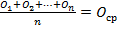 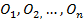 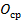 Победителем отбора признается участник, набравший в сумме наибольшее количество баллов.В случае если по результатам рассмотрения заявок два и более участников отбора подали равнозначные заявки (набрали одинаковое количество баллов), победителем отбора признается участник, подавший свою заявку ранее по дате и времени регистрации.Необходимый перечень документов и материалов, представляемых участниками отбора, порядок рассмотрения заявок и определения победителя, порядок обжалования результатов отбора, а также иная информация указана в документации по проведению отбора, которая вместе с извещением размещена на официальных сайтах администрации Фрунзенского района муниципального образования «Город Саратов» http://www. sar - frunze.ru, администрации муниципального образования «Город Саратов» http://www.saratovmer.ru.Приложение № 1 Схемаразмещения аттракционов Лота № 1, Лота № 2, Лота № 3 по адресу:площадь им. Кирова С.М. (от ул. им. Чапаева В.И. до Мирного переулка) Фрунзенского района муниципального образования «Город Саратов»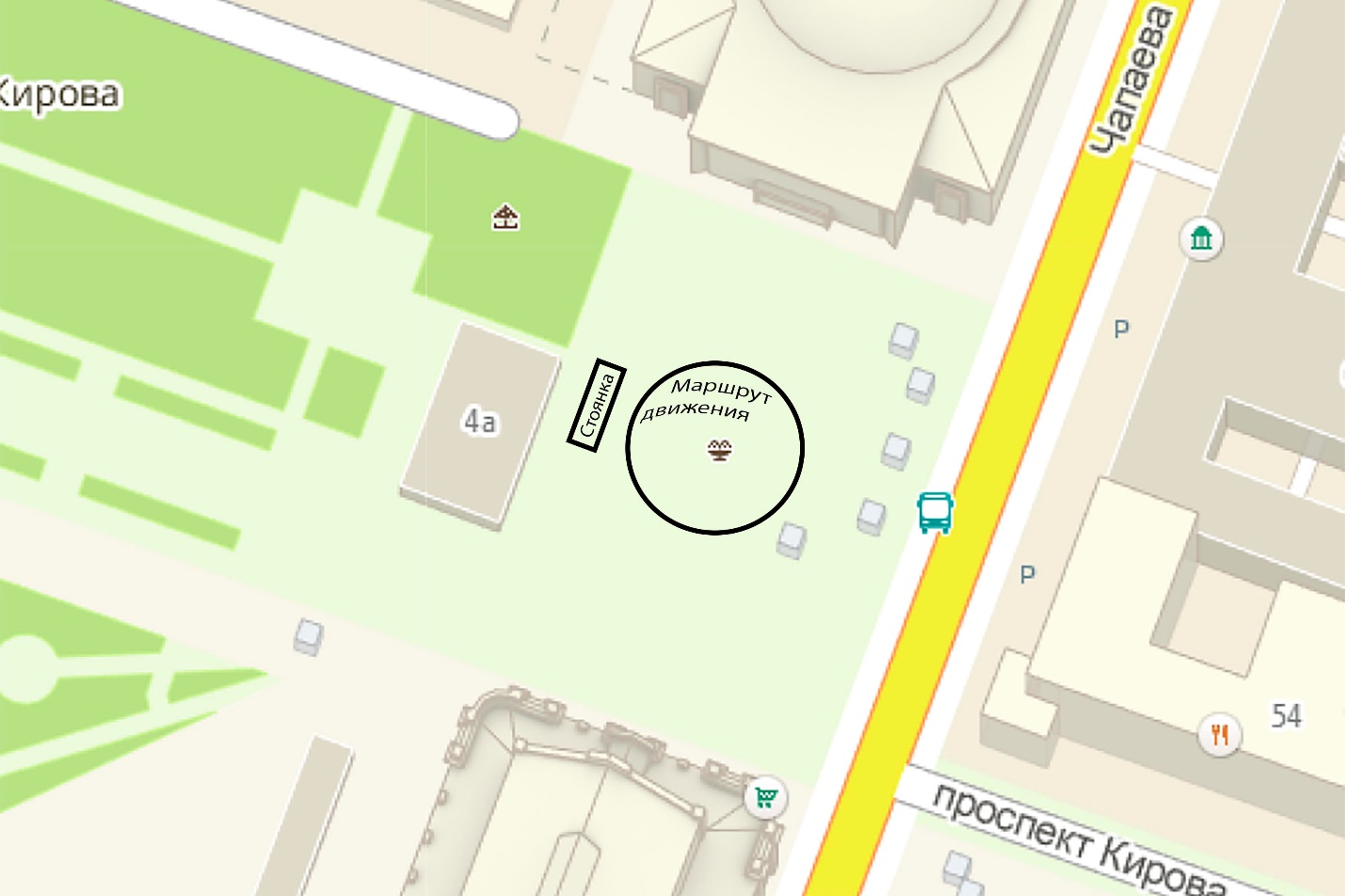        Приложение № 2На бланке организации							Дата, № исх.ЗАЯВКА о проведении отбора участников для размещения аттракционов на площади им. Кирова С.М. (от ул. им. Чапаева В.И. до Мирного переулка) и на территории Детского парка Фрунзенского района муниципального образования «Город Саратов»по Лоту № _______Изучив извещение о проведении отбора участников для размещения на площади им. Кирова С.М. (от ул. им. Чапаева В.И. до Мирного переулка) и на территории Детского парка Фрунзенского района муниципального образования «Город Саратов», я (мы) ____________________________________________ (наименование участника размещения заказа)в лице_____________________________________________________________________________(наименование должности руководителя или уполномоченного лица участника размещения заказа, его ФИО)действующего на основании ______________________________________, согласны участвовать в отборе на условиях, указанных в документации для Лота №______, и направляем настоящую заявку.Анкета участникаВ свою очередь обязуюсь нести полную материальную, административную, уголовную ответственность за нанесение ущерба любого вида третьим лицам (физические, юридические лица) в процессе осуществления деятельности временного аттракциона.К заявке прилагаются документы, на _____ л.Заявка принята: _____ час. _____ мин. «____» ___________ 2015 г.	        за  № ____(фамилия, имя, отчество специалиста принявшего заявку, подпись)Критерии отбораКритерии отбора1Мероприятия, проводимые для социально незащищенных слоев населения.2Эстетический вид аттракциона3Наличие и количество посадочных мест для взрослых и детей.4Мероприятия по благоустройству территории.5Масса аттракциона1.Фирменное наименование (для юридических лиц)фамилия, имя, отчество, паспортные данные (для физического лица)  2.Организационно-правовая форма (для юридических лиц)3.Адрес местонахождения (для юридических лиц)Адрес места жительства (для физических лиц)  4.Почтовый адрес5.Номер контактного телефона________________________________________________________________________(должность - для юридических лиц)        ( личная подпись)           ( инициалы, фамилия)М.П. (для юридических лиц, индивидуальных предпринимателей – при наличии)